Meadows First School Knowledge Organiser                                                   SUBJECT PSHE 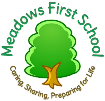 YEAR GROUP EYFS   TERM Spring 1FOCUS/ THEME: Unique Me-Sharing My IdeasTechniques /Skills: Key Vocabulary Wellbeing Focus: Unique MeIs able to share their ideas and opinion.Is confident to talk and communicate freely about home and their wider community.Is able to listen well to other people when they are talking.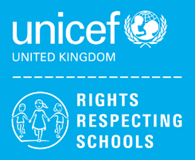 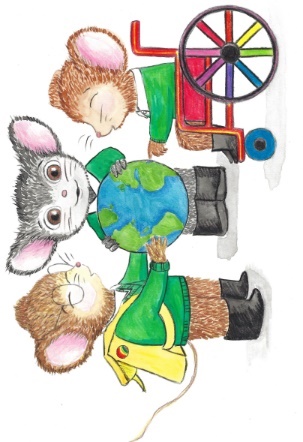 Key People / informationResources: Books, internet sites and places to visit 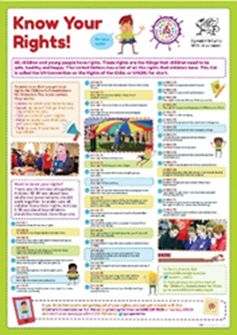 UNICEF Declaration of the Rights of the Child Article 12 : Every child has the right to express theirviews, feelings and wishes in all matters affecting them, and to have their views considered and taken seriously. Web sites and books- possible alternatives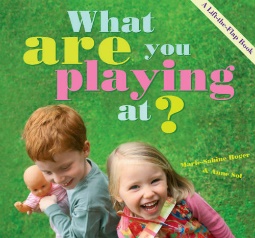 The Boy Who Loved Everyone - Jane PorterWhat Are You Playing At?  - Marie Sabine RogerSee also www.amnesty.org.uk/books-younger-childrenwww.booksfortopics.comwww.booktrust.org.uk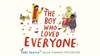 